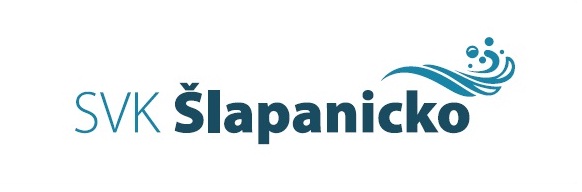 Váš dopis značky ze dne:	Naše značka:	    Vyřizuje: Ing. Staňková 	Datum: 29.11.2018Věc:Informace o zveřejnění dokumentů podle zákona 250/2000 Sb.Svazek obcí pro vodovody a kanalizace Šlapanicko (dále jen Svazek) se sídlem Masarykovo nám. 546/9, Šlapanice, IČ: 49458833 oznamuje, že podle zákona č. 250/2000 Sb. o rozpočtových pravidlech územních rozpočtů, v platném znění, zveřejnil na svých webových stránkách www.slapanicko.cz v sekci Rozpočty a závěrečné účty Návrh rozpočtu Svazku na rok 2019Návrh střednědobého rozpočtového výhledu 2020 - 2021Do listinné podoby uvedených dokumentů lze nahlédnout v kanceláři tajemnice Svazku v sídle Svazku.Prosím o vyvěšení nejpozději v pátek 30.11.2018 a sejmutí v den konání Valné hromadyIng. Markéta Staňkovátajemnice Svazku